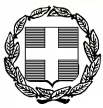 ΕΛΛΗΝΙΚΗ ΔΗΜΟΚΡΑΤΙΑΠΕΡΙΦΕΡΕΙΑ ΑΝΑΤ. ΜΑΚΕΔΟΝΙΑΣ -ΘΡΑΚΗΣ                                Αλεξανδρούπολη, 14- 06-2022 ΓΕΝΙΚΗ Δ/ΝΣΗ ΔΗΜΟΣΙΑΣ ΥΓΕΙΑΣ & ΚΟΙΝ. ΜΕΡΙΜΝΑΣ                Δ/ΝΣΗ ΔΗΜΟΣΙΑΣ ΥΓΕΙΑΣ & ΚΟΙΝ. ΜΕΡΙΜΝΑΣΠΕΡΙΦΕΡΕΙΑΚΗΣ ΕΝΟΤΗΤΑΣ ΕΒΡΟΥ                                                                                                                  ΤΜΗΜΑ ΠΕΡΙΒΑΛΛΟΝΤΙΚΗΣ ΥΓΙΕΙΝΗΣ    & ΥΓΕΙΟΝΟΜΙΚΟΥ ΕΛΕΓΧΟΥΔΕΛΤΙΟ ΕΝΗΜΕΡΩΣΗΣΣτα πλαίσια υλοποίησης του προγράμματος καταπολέμησης των κουνουπιών, που διενεργεί η Περιφέρεια Ανατολικής Μακεδονίας – Θράκης, σας ενημερώνουμε ότι θα πραγματοποιηθούν  αεροψεκασμοί προνυμφοκτονίας για την καταπολέμηση των κουνουπιών: Την Τετάρτη  15/06/2022Πεδίο Εφαρμογής-Περιοχές: Στο φυσικό/αγροτικό περιβάλλον και συγκεκριμένα στα φυσικά και αγροτικά οικοσυστήματα της Περιφερειακής Ενότητας Έβρου (Νότιο Τμήμα) (περιοχή του Δήμου Αλεξανδρούπολης), όπου θα δοθεί προτεραιότητα σε μεγάλες εκτάσεις στάσιμου νερού κοντά σε κατοικημένες περιοχές.Ώρα εκτέλεσης αεροψεκασμών : 06:00΄ π.μ. – 11:30΄π.μ.Προφυλάξεις: Παρακαλούμε να μην κυκλοφορούν στο φυσικό/αγροτικό περιβάλλον των παραπάνω περιοχών, άνθρωποι και ζώα κατά τη διάρκεια πραγματοποίησης του ψεκασμού, για λόγους καθαρά προληπτικούς.Η εφαρμογή δεν θα γίνει σε κατοικημένες περιοχές, ωστόσο κατά την εκτέλεση της πτήσης από και προς τις περιοχές εφαρμογής, ενδέχεται το ελικόπτερο να διέλθει κοντά από κατοικημένες περιοχές, χωρίς αυτό να εγκυμονεί κινδύνους για τη Δημόσια Υγεία.   Για τη διενέργεια των ψεκασμών ακολουθούνται οι οδηγίες που ορίζονται στην  υπ΄αριθμ.πρωτ: Δ1α/Γ.Π.οικ.13563/04-03-2022 (ΑΔΑ:9ΖΟ1465ΦΥΟ-Α43) Εγκύκλιο του Υπουργείου Υγείας «Προγράμματα ολοκληρωμένης διαχείρισης των κουνουπιών, σχέδιο δράσης, σχετική ενημέρωση & προφύλαξη του κοινού για το έτος 2022», με εγκεκριμένα βιοκτόνα σκευάσματα, σύμφωνα με το υπ΄αριθμ.πρωτ: 74/3015/19-01-2022 (ΑΔΑ: 9ΖΟ1465ΦΥΟ-Α43 ), έγγραφο του Υπουργείου Αγροτικής Ανάπτυξης και Τροφίμων, μετά και το υπ΄αριθμ.πρωτ: Δ1α/Γ.Π.13417/21-03-2022 (ΑΔΑ: 682Ξ465ΦΥΟ-Ζ6) έγγραφο του Υπουργείου Υγείας «Διενέργεια αεροψεκασμών προνυμφοκτονίας για το έτος 2022». Η εφαρμογή θα γίνει: Με ευθύνη του ανάδοχου φορέα που είναι η ιδιωτική κεφαλαιουχική εταιρία «ASNS αεροεφαρμογές Ι.Κ.Ε.». Με χρήση ελικοπτέρου και είναι το HILLER  SX – HBR,   που φέρει ειδικό και κατάλληλο εξοπλισμό.Με συνεχή επίβλεψη από αρμοδίους υπαλλήλους   της Περιφέρειας Ανατολικής Μακεδονίας και Θράκης.Με εγκεκριμένα για χρήση από αέρος βιολογικά βιοκτόνα για την αντιμετώπιση των κουνουπιών.  Σε περίπτωση που οι κλιματολογικές συνθήκες δεν επιτρέψουν την εκτέλεση των αεροψεκασμών, αυτοί θα πραγματοποιηθούν εντός των επόμενων ημερών.ΠΛΗΡΟΦΟΡΙΕΣ στα τηλέφωνα:ΔΙΕΥΘΥΝΣΗ ΔΗΜΟΣΙΑΣ ΥΓΕΙΑΣ & ΚΟΙΝΩΝΙΚΗΣ ΜΕΡΙΜΝΑΣ Π.Ε. ΕΒΡΟΥ τηλ. 2551355303 -2551355342 